Media (radio, TV, internet, social media, print etc.) can be an important tool for informing and influencing people’s opinion. Generally, it asks you, the viewer, to DO something – this can be a call to action or purchase or speak or share. Media uses more than just words – it uses music and images and voices to appeal to the viewer’s emotions, reason and values. Aristotle identified three ways to persuade others – to appeal to their emotions, their thoughts or reason and their values. Place an E, T, V to show what appeal is being made by each persuasive text. Think about different techniques that appeal to each of the above and write them in the respective boxes. Here are some words to get you started:    truth, outrage, statistics, expert opinion, fear, joy, graph, evidence, care, compassion, justice, sadness.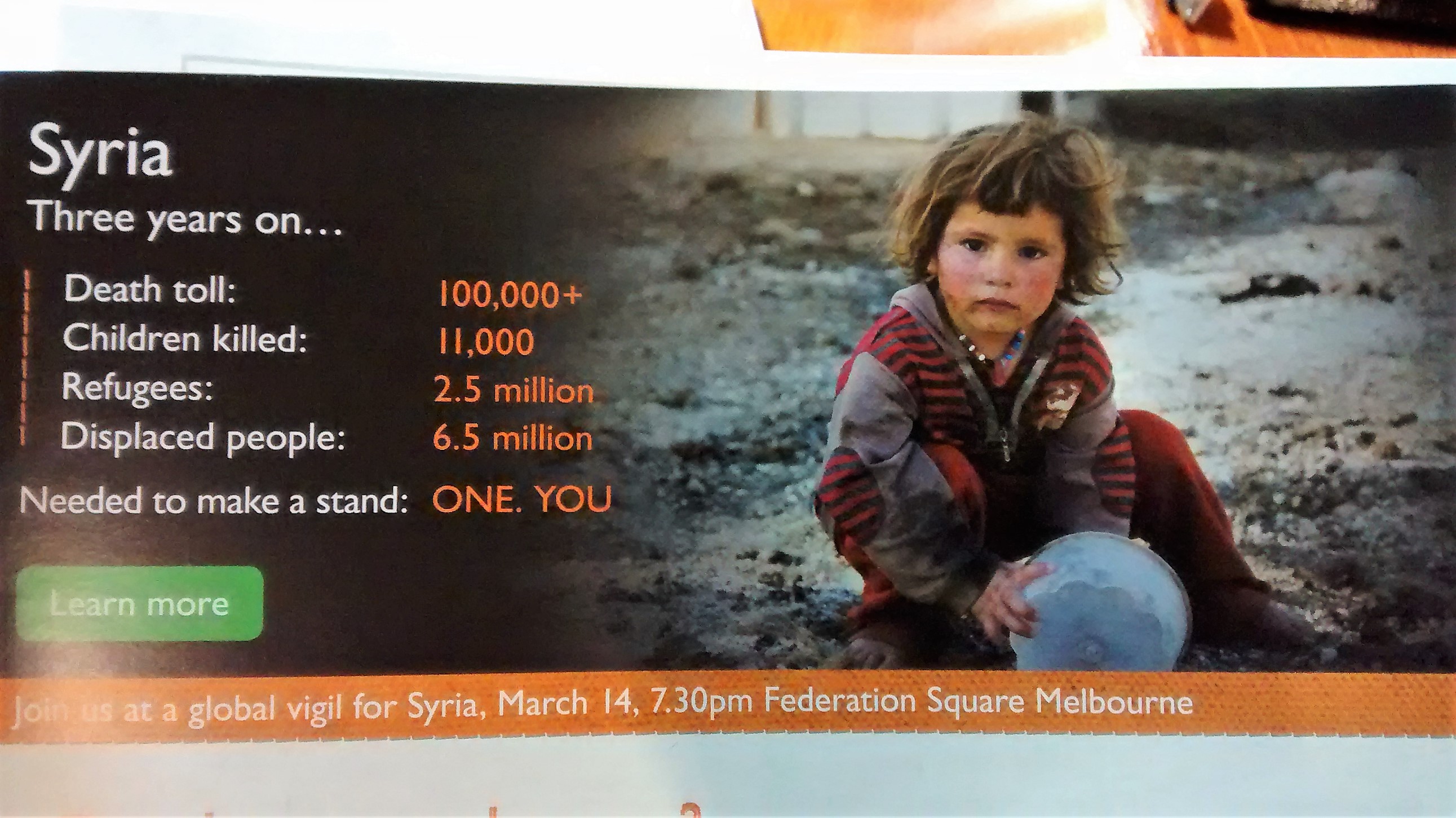 One formula for a persuasive text is: 	Attention  - poster uses image of child and colourNote how it is used in this digital poster		Interest – “three years on..”, statistics, simple clear layout of information							Desire – appeals to sense of humanity and justice, vulnerability					Action – “make a stand”, “learn more”, “join us” 		Persuasive techniqueDo not read this – Room to read  (YOUTUBE link on Google classroom)Syria – how war affects children clip (see World Vision link on Google classroom) Teenage affluenza(link on Google classroom stream) What’s behind the label? (World Vision link) TEXT – emotive languageModality/imperativeStatistics/factsSubtitlesFont/Size/Colour Rhetorical questionsRepetitionFirst or third personAUDIO – musicVoice over – Sound effectsVolumeVISUAL – choice of imagesColourMovementPhotographs vs artisticAnimationWritten graphicsUse of narratorInterview – expertInterview – “victim”Direct appeal to viewerUse of humour/satire/ironyCall to action – what is it? Order/flow of textIntended audience? Emotions (pathos)Thoughts/reason (logos)Values and hopes (ethos) 